DETRAN/AM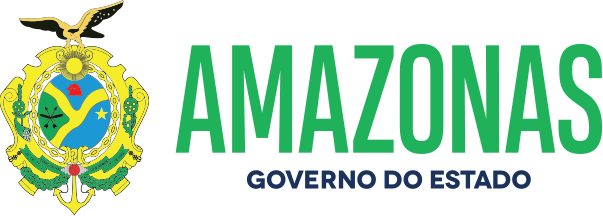 ESPÉCIE: Edital de Notificação de Imposição de Penalidade Nº 10/2022. O DETRAN/AM, fundamentado no caput do art. 282 da Lei 9.503, de 23.09.97, consubstanciado com a Resolução 619/16 do CONTRAN e no princípio constitucional do contraditório da CF; Considerando as reiteradas tentativas de entrega de Notificações de Imposição de Penalidade por infração de trânsitopor meio postal; NOTIFICA que foram lavradas autuações cometidas pelos veículos de propriedade dos abaixo relacionados, facultando a efetivar Recurso em 1ª instância na JARI no prazo de quinze dias, a contar da data da publicação do presente edital, podendo ser adquirido o formulário para Recurso no site do DETRAN/AM. Da decisão da JARI caberá Recurso em 2ª instância junto ao CETRAN/AM na forma do art. 288/289 do CTB.Manaus, 28 de Janeiro de 2022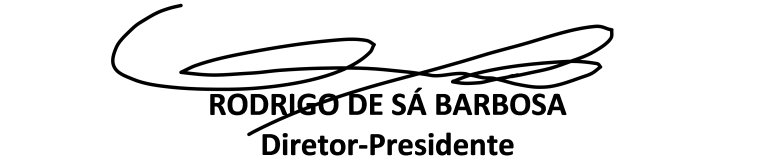 NºPlacaNº do AutoCódigo daInfraçãoData daAutuaçãoData do Recurso1 LRI-8962TD-00223711 659-9/2 20/10/21 03/03/222 PHS-4H55TD-00221871 607-6/0 12/11/21 03/03/223 PHS-4H55TD-00221872 583-5/0 12/11/21 03/03/224 JXE-6658TD-00226723 703-0/1 13/11/21 03/03/225 NPB-3288TD-00227422 703-0/1 20/11/21 03/03/226 JXE-2104TD-00226957 659-9/2 25/11/21 03/03/227 JXR-0472TD-00218483 501-0/0 25/11/21 03/03/228 OAI-5474TD-00229846 703-0/1 02/12/21 03/03/229 PHN-8003TD-00228409 659-9/2 03/12/21 03/03/2210 QZW-0D98TD-00219296 501-0/0 03/12/21 03/03/2211 NPA-0919TD-00220465 703-0/1 03/12/21 03/03/2212 QZA-7A67TD-00227934 518-5/2 03/12/21 03/03/2213 NPB-9338TD-00225230 519-3/0 04/12/21 03/03/2214 QZM-4A86TD-00227451 703-0/1 05/12/21 03/03/2215 OAC-5263TD-00227457 703-0/1 05/12/21 03/03/2216 OXM-0H52TD-00225108 659-9/2 05/12/21 03/03/2217 PHJ-2I81TD-00229560 734-0/0 05/12/21 03/03/2218 QZC-4D93TD-00224609 703-0/1 18/11/21 03/03/2219 OAE-2183TD-00210083 659-9/2 19/11/21 03/03/2220 JXX-9992TD-00226780 703-0/1 21/11/21 03/03/2221 OAB-1877TD-00226656 659-9/2 21/11/21 03/03/2222 PHB-5787TD-00221736 659-9/2 21/11/21 03/03/2223 OAD-7879TD-00210627 659-9/2 21/11/21 03/03/2224 NOO-8457TD-00218468 659-9/2 21/11/21 03/03/2225 NOO-8457TD-00218469 501-0/0 21/11/21 03/03/2226 NOO-8457TD-00218470 511-8/0 21/11/21 03/03/2227 OAC-5497TD-00227335 501-0/0 22/11/21 03/03/2228 QZB-4C18TD-00221951 659-9/2 22/11/21 03/03/2229 OAN-6H04TD-00219289 501-0/0 24/11/21 03/03/2230 NPY-0I89TD-00227346 685-8/0 25/11/21 03/03/2231 PHN-6250TD-00215467 501-0/0 30/11/21 03/03/2232 PHA-7616TD-00229887 703-0/1 06/12/21 03/03/2233 PHJ-8669TD-00227941 659-9/2 07/12/21 03/03/2234 OXM-3373TD-00226829 703-0/1 08/12/21 03/03/2235 PHQ-3A74TD-00226044 501-0/0 08/12/21 03/03/2236 JWV-1285TD-00229782 734-0/0 09/12/21 03/03/2237 JWV-1285TD-00229779 659-9/2 09/12/21 03/03/2238 JWV-1285TD-00229780 640-8/0 09/12/21 03/03/2239 JWV-1285TD-00229781 664-5/0 09/12/21 03/03/2240 JWV-1285TD-00229783 655-6/1 09/12/21 03/03/2241 EFU-3960TD-00223904 658-0/0 09/12/21 03/03/2242 QZO-9H06TD-00224747 685-8/0 11/12/21 03/03/2243 OAI-0A67TD-00230949 672-6/1 11/12/21 03/03/2244 OAE-0464TD-00227845 501-0/0 12/12/21 03/03/2245 NPB-8085TD-00222059 703-0/1 13/12/21 03/03/2246 NOS-3402TD-00222061 703-0/1 13/12/21 03/03/2247 PHF-5609TD-00226054 659-9/2 13/12/21 03/03/2248 PHD-4559TD-00226955 659-9/2 25/11/21 03/03/2249 JXQ-2697TD-00224030 659-9/2 02/12/21 03/03/2250 NOW-0097TD-00221974 659-9/2 16/12/21 03/03/22